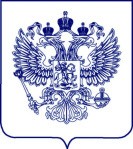 МИНИСТЕРСТВО ПРОСВЕЩЕНИЯ РОССИЙСКОЙ ФЕДЕРАЦИИ(МИНПРОСВЕЩЕНИЯ РОССИИ)Департамент государственной политики и управления в сфере общего образованияКаретный Ряд, д. 2, Москва, 127006Тел. (495) 587-01-10, доб. 3250E-mail: d03@еdu.gov.ru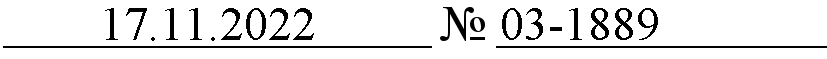 О направлении информацииРуководителям органов исполнительной власти субъектов Российской Федерации, осуществляющих государственное управление в сфере образованияДепартамент государственной политики и управления в сфере общего образования Минпросвещения России направляет для использования в работе информационно-разъяснительное письмо   об   основных   изменениях,   внесенных в федеральный государственный образовательный стандарт среднего общего образования (утвержден приказом Министерства просвещения Российской Федерации от 12 августа 2022 г. № 732 «О внесении изменений в федеральный государственный образовательный стандарт среднего общего образования, утвержденный приказом Министерства образования и науки Российской Федерации от 17 мая 2012 г. № 413» (зарегистрирован Минюстом России 12 сентября 2022 г., регистрационный № 70034) (далее – обновленный ФГОС СОО), план-график мероприятий Минпросвещения России по введению обновленного ФГОС СОО, примерный план-график мероприятий введения обновленного ФГОС СОО субъекта Российской Федерации.Департамент просит довести прилагаемую информацию до сведения руководителей муниципальных органов управления образованием, руководителей общеобразовательных организаций.Приложение: в электронном виде.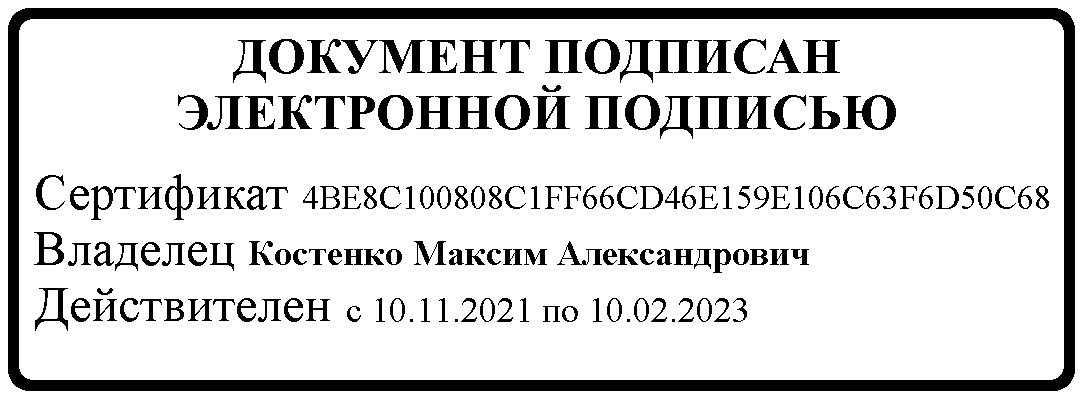 Директор ДепартаментаКольченко С.А.(495) 587-01-10, доб.3280О направлении информации – 03М.А. Костенко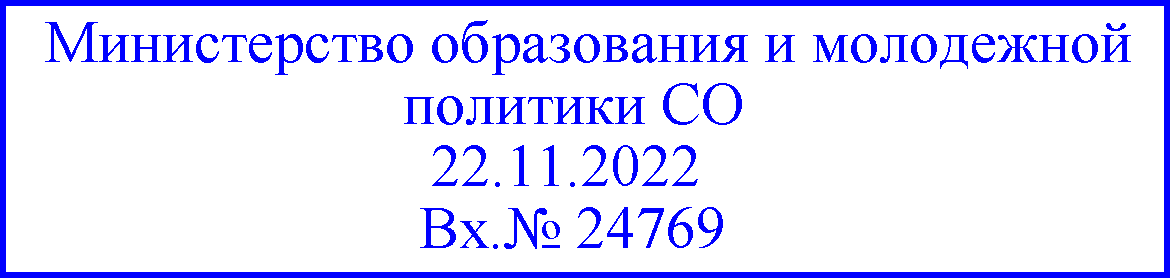 Информационно-разъяснительное письмооб основных изменениях, внесенных в федеральный государственный образовательный стандарт среднего общего образования,и организации работы по его введениюПриказом        Министерства        просвещения        Российской        Федерации от 12 августа 2022 г. № 732 «О внесении изменений в федеральный государственный образовательный стандарт среднего общего образования», утвержденный приказом Министерства образования и науки Российской Федерации от 17 мая 2012 г. № 413» (зарегистрирован Минюстом России12   сентября    2022    г.,    регистрационный    №    70034)    внесены    изменения в федеральный государственный образовательный стандарт среднего общего образования (далее соответственно – ФГОС, обновленный ФГОС СОО).Целью информационно-разъяснительного письма является рассмотрение основных изменений, внесенных в обновленный ФГОС СОО, особенностей организации образовательной деятельности при его реализации и перспектив их учета при организации образовательного процесса.Принцип преемственности начального общего, основного общего и среднего общего образованияПри внесении изменений во ФГОС СОО реализовывался принцип единства образовательного пространства1 и преемственности со ФГОС начального общего и основного общего образования2, выраженный в том числе в детализированных требованиях к личностным, метапредметным и предметным результатам.Уточненные формулировки позволяют привести в соответствие образовательным программам содержание учебников и контрольно-измерительных1 Пункт 4 статьи 3 Федерального закона от 29 декабря 2012 г. № 273-ФЗ «Об образовании в Российской Федерации» (Собрание законодательства Российской Федерации, 2012, № 53, ст. 7598; 2022, № 39, ст. 6541).2 Федеральный государственный образовательный стандарт начального общего образования, утвержденный приказом Министерства просвещения Российской Федерации от 31 мая 2021 г. № 286 (зарегистрирован Министерством юстиции Российской Федерации 5 июля 2021 г., регистрационный № 64100); Федеральный государственный образовательный стандарт основного общего образования, утвержденный приказом Министерства просвещения Российской Федерации от 31 мая 2021 г. № 287 (зарегистрирован Министерством юстиции Российской Федерации от 5 июля 2021 г., регистрационный № 64101)2материалов, используемых при проведении государственной итоговой аттестации (далее – ГИА).Содержание ФГОС СОО обновлено с учетом ведущих направлений научно- технологического   развития    страны,    приоритетов    государственной    политики в области воспитания и образования.Организация образовательного процесса в соответствии с обновленным ФГОС СООС	учетом	практики		организации		образовательного	процесса		реализацию образовательной		программы	среднего	общего	образования	в	соответствии	с обновленным ФГОС СОО рекомендуется начать с 1 сентября 2023 года в 10 классах. Обращаем	внимание,	что		основные			общеобразовательные		программы образовательных				организаций					подлежат					приведению в соответствие с федеральными основными общеобразовательными программамине позднее 1 сентября 2023 года.Общий объем аудиторной работы обучающихсяОбщий     объем      аудиторной      работы      обучающихся,      прописанный в обновленных ФГОС СОО, приведен в соответствие с максимальной аудиторной нагрузкой, обозначенной в требованиях к организации образовательной деятельности,   определенных   СанПиН   1.2.3685-21    «Гигиенические   нормативы и требования к обеспечению безопасности и (или) безвредности для человека факторов среды обитания» (утверждены постановлением Главного государственного санитарного врача от 28 января 2021 г. № 2) (далее – СанПиН).Максимально допустимая аудиторная нагрузка обучающихся за два учебных года среднего общего образования не может быть более 2516 академических часов (на 74 часа меньше по сравнению   с   предыдущей   редакцией   ФГОС   СОО), что соответствует СанПиН и позволяет предупредить переутомление и сохранить оптимальный уровень работоспособности обучающихся.3Определение количества/списка изучаемых учебных предметовВ соответствии с обновленным ФГОС СОО учебный план обучения должен содержать не менее 13 учебных предметов (русский язык, литература, иностранный язык, математика, информатика, история, география, обществознание, физика, химия, биология, физическая культура и основы безопасности жизнедеятельности) и предусматривать изучение не менее 2 учебных предметов на углубленном уровне в соответствии с выбранным профилем обучения.В целях обеспечения индивидуальных потребностей обучающихся учебные предметы «Второй иностранный язык», «Родной язык», «Родная литература» может быть включены в учебный план в случае поступления соответствующих заявлений от обучающихся, родителей (законных представителей) несовершеннолетних обучающихся при наличии в образовательной организации необходимых условий.Расширение списка обязательных учебных предметов призвано обеспечить качественную подготовку обучающихся на уровне среднего общего образования в том числе по предметам естественнонаучного и социально-гуманитарного цикла (физика,   химия,    биология,    обществознание,    география),    изучение    которых в соответствии с предыдущей редакцией ФГОС СОО осуществлялось по выбору обучающихся и (или) родителей (законных представителей) несовершеннолетних обучающихся.Сохранение на уровне среднего общего образования обязательного изучения русского языка на одном (базовом) уровне для всех профилей, предусмотренных ФГОС СОО, связано с тем, что русский язык – государственный язык Российской Федерации. Экзамен по русскому языку обязателен для всех обучающихся, владение современным литературным языком, навыками работы с различной текстовой информацией необходимы каждому выпускнику образовательной организации независимо от профиля обучения.Важным изменением является включение изучения некоторых учебных предметов на углубленном уровне на уровне среднего общего образования, в том числе одного из самых выбираемых предметов для прохождения ГИА в 11 классе4–     обществознания.      В      этой      связи      для      усиления      правоведческой и экономиковедческой составляющих образования содержание таких предметов как «Право» и «Экономика» интегрировано в предмет «Обществознание» базового и углубленного уровня.Содержание учебного предмета «Астрономия» вошло в полном объеме в содержание   учебного   предмета   «Физика»,   также   сохранены   и   требования к предметным результатам. Содержание учебных предметов «Естествознание» и «Экология» сквозной содержательной линией включено в такие учебные предметы как «Биология», «Химия», «Физика», усиливая содержание этих предметов.Содержание учебного предмета «Россия в мире» вошло в учебные предметы«История» и «Обществознание».В   связи    с    тем,    что    такие    предметы    как    «Право»,    «Экономика»,«Естествознание», «Россия в мире», «Экология» изучались по выбору обучающихся, образовательные результаты, формируемые содержанием указанных учебных предметов, не являлись предметом оценки в рамках ГИА и иных оценочных процедур. Освоение обучающимися образовательных программ по названным учебным предметам не проверялось. В настоящее время благодаря утверждению обновленного ФГОС СОО эта работа будет систематизирована, содержание обозначенных во ФГОС СОО учебных предметов будет проверяться в рамках оценочных процедур.Таким образом, в обновленном ФГОС СОО сохранены объем и содержание всех учебных предметов предыдущей редакции ФГОС СОО. Более того, в рамках части, формируемой участниками образовательных отношений, образовательная организация вправе включить в учебные планы дополнительные учебные предметы, курсы по   выбору   обучающихся   в   соответствии   со   спецификой   профиля и возможностями общеобразовательной организации.Обновление ФГОС СОО позволяет вернуть в учебный план традиционную парадигму преподавания учебных предметов с опорой на общекультурные5и	общеобразовательные	традиции	получения	общего	образования,	усилить фундаментальную составляющую каждого учебного предмета.О методической поддержке педагогических работников и управленческих кадровИндивидуальную консультативную помощь по вопросам реализации обновленного ФГОС СОО педагогический работник и руководитель образовательной организации могут получить, обратившись к ресурсу «Единое содержание общего образования»3.На портале Единого содержания общего образования действует конструктор рабочих программ – удобный бесплатный онлайн-сервис для индивидуализации рабочих программ по учебным предметам: https://edsoo.ru/constructor/.Целесообразно не только проинформировать педагогов и образовательные организации       о      возможности      получить      консультативную       поддержку на федеральном уровне, но и подключить к этой работе региональные, муниципальные и школьные методические службы и объединения, а также лидеров методических сообществ субъекта Российской Федерации.Созданные и доступные уже сегодня методические ресурсы и сервисы являются методической    базой     как     для     самоподготовки     учителя     в     соответствии с обновленным ФГОС СОО, так и для научно-методического обеспечения деятельности методических объединений и служб институционального (школьного), муниципального и регионального уровней.Об управленческих механизмах введения обновленного ФГОС СООМинистерством просвещения Российской Федерации разработаны:план-график мероприятий Минпросвещения России по введению обновленного ФГОС СОО;примерный план-график мероприятий введения обновленного ФГОС СОО в субъекте Российской Федерации.3 https://edsoo.ru/Goryachaya_liniya.htm6Разработка и реализация основных образовательных программ среднего общего образования в соответствии   с   обновленным   ФГОС   СОО   должна   опираться на комплекс организационно-управленческих мероприятий и организационно- методическую поддержку каждого педагога.К числу организационно-управленческих мероприятий относятся:разработка нормативно-правовых документов и локальных актов различного уровня;планирование и реализация мероприятий по обеспечению условий реализации обновленного ФГОС СОО (материально-технических, финансовых, информационных и других);организация работы методических служб на региональном, муниципальном уровнях и уровне образовательной организации, региональных учебно- методических объединений и ассоциаций учителей-предметников.Организационно-методическая поддержка каждого учителя в период перехода на обновленный ФГОС СОО должна включать:проведение анализа уроков, организованных в соответствии с требованиями обновленного ФГОС СОО;организацию взаимопосещения занятий учителями как в рамках одного методического направления, так и между методическими группами;выработка методических рекомендаций на уровне образовательной организации по совершенствованию используемых методов и приемов достижения образовательных результатов;рассмотрение на педагогических советах промежуточных результатов реализации обновленного ФГОС СОО;формирование системы наставничества для профессионального роста молодых специалистов;контроль качества организации учителем учебно-воспитательного процесса.Учитывая разделение полномочий между различными уровнями управления системой образования в субъекте Российской Федерации целесообразно:актуализировать     организационно-управленческую      модель,      созданную7в рамках введения обновленных ФГОС НОО и ООО, в части введения обновленного ФГОС СОО;разработать и утвердить (обновить, внести изменения) план-график мероприятий по введению обновленного ФГОС СОО на региональном и муниципальном уровнях;организовать обучение и подготовку управленческих и педагогических команд; продолжить работу методических служб на региональном, муниципальномуровнях и уровне образовательной организации, региональных учебно- методических объединений и ассоциаций учителей-предметников;организовать	обновление	учебно-методической	документации в образовательных организациях;осуществлять   систематический    мониторинг    введения    обновленного ФГОС СОО;обеспечить информирование общественности о ходе и значимости введения обновленного ФГОС СОО в Российской Федерации.Федеральным оператором, координирующим деятельность по введению обновленного ФГОС СОО, определен ФГБНУ «Институт стратегии развития образования РАО».Организационно-методическое сопровождение введения и реализации обновленного ФГОС СОО будет продолжено, в том числе в части утверждения федеральной основной общеобразовательной программы среднего общего образования4.4 Часть 65 статьи 12 Федерального закона от 29 декабря 2012 г. № 273-ФЗ «Об образовании в Российской Федерации» (Собрание законодательства Российской Федерации, 2012, № 53, ст. 7598; Официальный интернет-портал правовой информации (www.pravo.gov.ru), 2022, 24 сентября, № 0001202209240008)План-график мероприятий Минпросвещения Россиипо введению обновленного федерального государственного образовательного стандарта среднего общего образованияПримерный план-графикмероприятий введения обновленного федерального государственного образовательного стандарта среднего общего образования субъекта Российской Федерации№ п/пНаименование мероприятияСроки исполненияОтветственныеОжидаемые результатыI. Нормативное обеспечение введения обновленного ФГОС среднего общего образованияI. Нормативное обеспечение введения обновленного ФГОС среднего общего образованияI. Нормативное обеспечение введения обновленного ФГОС среднего общего образованияI. Нормативное обеспечение введения обновленного ФГОС среднего общего образованияI. Нормативное обеспечение введения обновленного ФГОС среднего общего образования1.Формирование федерального плана-графика введения обновленного ФГОС СООноябрь 2022Департамент государственной политики и управления в сфере общегоСинхронизированы процессы управления введением2.Подготовка инструктивно- методического	письма Минпросвещения России в адрес региональных органов исполнительной власти о порядке введения обновленного ФГОС СООноябрь 2022Департамент государственной политики и управления в сфере общегоСинхронизированы процессы управления введением3.Разработка типового плана введения обновленного ФГОС СОО для регионального, муниципального уровнейи уровня образовательной организацииноябрь 2022Департамент государственной политики и управления в сфере общегоСинхронизированы процессы управления введением4.Разработка и утверждение примерных рабочих программ учебных предметов среднего общего образования, реализующих требования к освоению предметных результатов обучения на базовом и углубленном уровненоябрь 2022ФГБНУ «Институт стратегии развития образования РАО»Синхронизировано содержание общего образования на всей территории Российской Федерации.Обеспечена вариативность организации образовательного процесса, ранней профориентации обучающихся6.Разработка требований к организации образовательнойдеятельности ворганизациях, имеющих статус федеральной и/или региональной инновационной площадкиянварь 2023ФГБНУ«Институт управления образованием РАО»Наличие системы критериев, представляющих возможность образовательным организациям со статусом федеральной и/или региональной инновационной площадки, работать полокальной учебно- методической документацииII. Методическое обеспечение введения обновленного ФГОС среднего общего образованияII. Методическое обеспечение введения обновленного ФГОС среднего общего образованияII. Методическое обеспечение введения обновленного ФГОС среднего общего образованияII. Методическое обеспечение введения обновленного ФГОС среднего общего образованияII. Методическое обеспечение введения обновленного ФГОС среднего общего образования7.Внесение дополненийв методические рекомендации для методических службпо сопровождению учителя в процессе реализации обновленных ФГОС НОО и ООО в соответствии с основными изменениями, внесенными во ФГОС СООфевраль 2023ФГАОУДПО«Академия Минпросвещения России»Организована работа методических служб, учитель имеет возможность получить квалифицированную помощь в вопросах реализации обновленногоФГОС СОО8.Разработка методических рекомендаций пореализации программ по учебным предметаммай 2023ФГБНУ «Институт стратегии развития образования РАО»Сформированы и доведены доучителя способы реализации программ по учебным предметам9.Разработка методических рекомендаций поорганизации внеурочной деятельностимай2023ФГБНУ «Институт стратегии развития образования РАО»Синхронизированы подходы корганизации внеурочной деятельности на всей территории Российской Федерации10.Разработка и внедрение онлайн конструкторов рабочих программ по обновленному ФГОС СООмай 2023ФГБНУ «Институт стратегии развития образования РАО»Снижена нагрузка на учителя при подготовке к учебному занятию. Аккумулированы эффективные приемы и методы обучения на единой цифровой платформе11.Разработка и внедрение электронных конспектов уроков по обновленномуФГОС СОО по всем учебным предметамавгуст – декабрь 2023ФГАОУДПО«Академия Минпросвещения России»ФГАОУДПО«Академия Минпросвещения России»III. Кадровое обеспечение введения обновленного ФГОС среднего общего образованияIII. Кадровое обеспечение введения обновленного ФГОС среднего общего образованияIII. Кадровое обеспечение введения обновленного ФГОС среднего общего образованияIII. Кадровое обеспечение введения обновленного ФГОС среднего общего образованияIII. Кадровое обеспечение введения обновленного ФГОС среднего общего образованияIII. Кадровое обеспечение введения обновленного ФГОС среднего общего образования12.Информационно- методическое сопровождение региональных организаций дополнительного профессионального образования педагогических работников по вопросам введения обновленного ФГОС СООянварь – апрель 2023январь – апрель 2023ФГАОУДПО«Академия Минпросвещения России»Синхронизированы процессы обучения педагогических и управленческих команд на всей территории Российской Федерации13.Разработка типового курса«Реализация требований обновленного ФГОС СОО в работе учителя», включающего программу повышения квалификации и обучающий контентк программефевраль 2023февраль 2023ФГАОУДПО«Академия Минпросвещения России»ФГБНУ«Институт стратегии развития образования РАО»Синхронизированы процессы обучения педагогических команд, прошедших обучение по обновленным ФГОС ООО, на региональном уровне на всей территории Российской Федерации14.Разработка типового курса«Реализация требований обновленных ФГОС ООО и ФГОС СОО в работе учителя», включающего программу повышения квалификации и обучающий контентк программефевраль 2023февраль 2023ФГАОУДПО«Академия Минпросвещения России»ФГБНУ«Институт стратегии развития образования РАО»Синхронизированы процессы обучения педагогических команд, не прошедших обучение по обновленным ФГОС ООО, на региональном уровне на всей территории Российской Федерации15.Стабильное функционирование системы методического консультирования педагогов«Горячая линия» и портала«Единое содержание общего образования»ноябрь – декабрь 2022,январь – декабрь 2023ноябрь – декабрь 2022,январь – декабрь 2023ФГБНУ«Институт стратегии развития образования РАО»16.Проведение серии опережающих вебинаров для специалистов предметных кафедр (структурных подразделений) ИРО/ИПК/ЦНППМ повопросам особенностей преподавания учебных предметов в соответствии с основными изменениями ФГОС СООфевраль – март2023февраль – март2023Департамент государственной политики и управления в сфере общего образования Минпросвещения России ФГАОУДПО«Академия Минпросвещения России»ФГБНУСинхронизированы процессы управления введением обновленного ФГОС СОО на федеральном, региональном, муниципальном уровнях и уровне образовательной организации17.Организация ипроведение образовательных событий федерального уровняноябрь – декабрь 2022,январь – декабрь 2023ноябрь – декабрь 2022,январь – декабрь 2023ФГАОУДПО«Академия Минпросвещения России»ФГБНУ«Институт стратегии развития образования РАО»IV. Организационно-управленческое обеспечение введения обновленного ФГОСсреднего общего образованияIV. Организационно-управленческое обеспечение введения обновленного ФГОСсреднего общего образованияIV. Организационно-управленческое обеспечение введения обновленного ФГОСсреднего общего образованияIV. Организационно-управленческое обеспечение введения обновленного ФГОСсреднего общего образованияIV. Организационно-управленческое обеспечение введения обновленного ФГОСсреднего общего образованияIV. Организационно-управленческое обеспечение введения обновленного ФГОСсреднего общего образования18.Проведение серии консультативных совещаний по организационному и методическому сопровождению работпо введению обновленного ФГОС СОО для руководителей региональных органов управления образованием, ИРО/ИПК/ЦНППМфевраль – март 2023Департамент государственной политики и управления в сфере общего образования Минпросвещения РоссииДепартамент государственной политики и управления в сфере общего образования Минпросвещения РоссииСинхронизированы процессы управления введением обновленного ФГОС СОО на федеральном, региональном, муниципальном уровнях и уровне образовательной организации19.Проведение серии консультативных разъяснительных сессий методическому сопровождению работпо введению обновленного ФГОС СОО для руководителей ИРО/ИПК/ЦНППМфевраль – март 2023Департамент государственной политики и управления в сфере общего образования Минпросвещения России ФГАОУДПО«Академия Минпросвещения России»ФГБНУ «Институт стратегии развития образования РАО»Департамент государственной политики и управления в сфере общего образования Минпросвещения России ФГАОУДПО«Академия Минпросвещения России»ФГБНУ «Институт стратегии развития образования РАО»Синхронизированы процессы управления введением обновленного ФГОС СОО на федеральном, региональном, муниципальном уровнях и уровне образовательной организации20.Проведение рабочих совещаний сподведомственными Минпросвещения России организациями по вопросам введения обновленного ФГОС СООноябрь – декабрь 2022,январь-май2023Департамент государственной политики и управления в сфере общего образования Минпросвещения РоссииСоставлен перечень дефицитов при введении обновленного ФГОС СОО,определены способы по их ликвидации21.РазработкадекабрьДепартаментВыстроена единаяОрганизационной схемы2022государственнойфункциональная(алгоритма) реализацииполитики и управлениявертикальобновления содержанияв сфере общегоуправлениядеятельностиобразованиявведениемобразовательной организацииМинпросвещенияобновленногопри реализации обновленногоРоссииФГОСФГОС СООСОО на всейтерриторииРоссийскойФедерации22.Разработка чек-листов длядекабрьДепартаментСоздан инструментрегиональных органов2022государственнойдля проведения оценкиисполнительной власти,политики и управленияготовностиосуществляющихв сфере общегок введениюгосударственное управлениеобразованияобновленногов сфере образования,МинпросвещенияФГОС СООмуниципальных органовРоссииуправления образованием,образовательныхорганизаций дляпроведениясамодиагностики готовностик введению обновленногоФГОС СОО23.Организация ипроведениеянварь,ДепартаментОбеспеченаокружных совещаний сфевраль,государственнойсвоевременнаяпедагогическиммарт,политики и управлениякоррекция действийсообществом субъектовапрель, майв сфере общегорегиональных,Российской Федерации по2023образованиямуниципальных,актуальным вопросамМинпросвещенияшкольныхвведения обновленного ФГОСРоссииуправленческих(выездные и в формате ВКС)ФГБНУ «Институткоманд в рамкахстратегии развитиявведенияобразования РАО»обновленного ФГОС24.Проведение серии совещанийпоДепартаментОбеспеченпо вопросам реализацииотдельномугосударственнойпромежуточныйобновленного ФГОС СООграфикуполитики и управленияконтроль готовностис представлением субъектамив сфере общегосубъектов РоссийскойРоссийской ФедерацииобразованияФедерации к введениюдокладов о выявленныхМинпросвещенияобновленногопроблемах и способахРоссииФГОС СООрешения («Час региона»)25.ПроведениепоДепартаментОбеспеченсобеседований сотдельномугосударственнойпромежуточныйруководителямиграфикуполитики и управленияконтроль готовностирегиональных органовв сфере общегосубъектов Российскойисполнительной власти,образованияФедерации к введениюосуществляющихМинпросвещенияобновленногоуправление в сфереРоссииФГОС СООобразования, по вопросамготовности к введениюобновленного ФГОС СООV. Мониторинг готовности регионов к введению обновленных ФГОС среднегообщего образованияV. Мониторинг готовности регионов к введению обновленных ФГОС среднегообщего образованияV. Мониторинг готовности регионов к введению обновленных ФГОС среднегообщего образованияV. Мониторинг готовности регионов к введению обновленных ФГОС среднегообщего образованияV. Мониторинг готовности регионов к введению обновленных ФГОС среднегообщего образования26.Разработка системыянварь –ФГБНУ «ИнститутИмеется системамониторинга готовностифевральстратегии развитиямониторингаобразовательных2023образования РАО»готовности субъектоворганизаций к реализацииРФ к введениюобновленного ФГОС СООобновленногоФГОС СОО27.Разработка чек-листа дляянварьДепартаментСоздан инструмент дляпроведения2023государственнойпроведения оценкииндивидуальныхполитики и управленияготовности кконтрольныхв сфере общеговведениюсобеседований по вопросамобразованияобновленного ФГОСготовности субъектовМинпросвещенияСООРоссийской Федерации кРоссиивведению обновленногоФГОС СОО28.Проведениефевраль –ДепартаментОбеспечениндивидуальныхмарт 2023государственнойпромежуточныйконтрольныхполитики и управленияконтроль готовностисобеседований по вопросамв сфере общегосубъектов Российскойготовности субъектаобразованияФедерации к введениюРоссийской Федерации кМинпросвещенияобновленного ФГОСвведению обновленногоРоссииСООФГОС СОО с заместителямируководителей органовисполнительной властисубъектов РоссийскойФедерации,осуществляющихгосударственное управлениев сфере образования29.Организация контрольныхмай 2023ДепартаментОбеспеченэкспертных выездов вгосударственнойпромежуточныйсубъекты Российскойполитики и управленияконтроль готовностиФедерации на основе риск-в сфере общегосубъектовориентированной модели собразованияРоссийскойцелью снижения рисков приМинпросвещенияФедерации кпереходе к реализацииРоссиивведениюобновленного ФГОС СООобновленногоФГОС СОО.Оказана помощьфедеральныхэкспертоврегиональныморганамисполнительнойвласти,координационнымгруппам повведениюобновленного ФГОССООVI. Информационное обеспечение введения обновленного ФГОС среднего общегообразованияVI. Информационное обеспечение введения обновленного ФГОС среднего общегообразованияVI. Информационное обеспечение введения обновленного ФГОС среднего общегообразованияVI. Информационное обеспечение введения обновленного ФГОС среднего общегообразованияVI. Информационное обеспечение введения обновленного ФГОС среднего общегообразования30.Информированиедекабрь 2022,ФГБНУ «ИнститутОсознаниеобщественности по вопросамдалеестратегии развитияобществом прав ивведения обновленного ФГОСежемесячнообразования РАО»возможностей,СОО с использованиемФГАОУДПОпредоставляемыхИнтернет-ресурсов«Академиясистемой(официальные сайтыМинпросвещенияобразованияМинпросвещения России,России»Российскойнаучных организаций,ФГБНУФедерацииподведомственных«Институтгражданам приМинпросвещения России,управленияреализациипедагогическихобразованиемобновленного ФГОСуниверситетов и др.),РАО»СООпедагогических и научно-Региональныеметодических изданий,органысредств массовой информацииисполнительнойи др.властиVII. Приведение содержания процедур оценки качества среднего общего образования, проводимых на федеральном уровне, в соответствие с обновленным ФГОС среднегообщего образованияVII. Приведение содержания процедур оценки качества среднего общего образования, проводимых на федеральном уровне, в соответствие с обновленным ФГОС среднегообщего образованияVII. Приведение содержания процедур оценки качества среднего общего образования, проводимых на федеральном уровне, в соответствие с обновленным ФГОС среднегообщего образованияVII. Приведение содержания процедур оценки качества среднего общего образования, проводимых на федеральном уровне, в соответствие с обновленным ФГОС среднегообщего образованияVII. Приведение содержания процедур оценки качества среднего общего образования, проводимых на федеральном уровне, в соответствие с обновленным ФГОС среднегообщего образования31.Приведение содержания универсальных кодификаторов, распределенных по классам проверяемых элементов содержания и требованийк результатам освоения основных образовательных программ среднего общего образования,в соответствиес обновленным ФГОС СООапрель 2024 г.Рособрнадзор, ФГБНУ «ФИПИ»Создание содержательной основы разработки измерительных материалов для оценки достижения требований обновленного ФГОС СОО32.Приведение структуры и содержания ЕГЭ в соответствиис обновленным ФГОС СООноябрь 2024 г.Рособрнадзор, ФГБНУ «ФИПИ»Проведение в 2025 г. ЕГЭ на основе обновленного ФГОС СОО№п/пНаименованиемероприятияСрокиисполненияОтвет-ственныеОжидаемые результатыI. Организационно-управленческое обеспечение введения обновленного ФГОС среднегообщего образованияI. Организационно-управленческое обеспечение введения обновленного ФГОС среднегообщего образованияI. Организационно-управленческое обеспечение введения обновленного ФГОС среднегообщего образованияI. Организационно-управленческое обеспечение введения обновленного ФГОС среднегообщего образованияI. Организационно-управленческое обеспечение введения обновленного ФГОС среднегообщего образования1.Актуализация	данных организации-оператора, координирующей вопросы введения	обновленного ФГОС	СОО		нарегиональном уровнеянварь 2023Имеется			единая региональная информационно- управленческая	площадка для	руководителей, методистов,		учителей,социальных партнеров и др.2.Актуализация деятельности					органов, координирующих введение	обновленного ФГОС	СОО		в	субъекте Российской			Федерации (региональный координационный				совет, региональное					учебно- методическое объединение по общему образованию идр.).январь 2023Синхронизированы процессы			управления введением		обновленного ФГОС	СОО	нарегиональном, муниципальном уровнях и уровне	образовательной организации3.Проведение	сериисовещаний	поорганизационному	и методическому сопровождению работ по введению	обновленного ФГОС СООноябрь	– декабрь 2022, февраль – март 2023Синхронизированы процессы		управления введением	обновленного ФГОС СООна	региональном, муниципальном уровнях и уровне образовательной организации4.Проведение совещаний с подведомственными региональному		органу исполнительной		власти организациями, муниципальными образовательными организациями			по вопросам	введения обновленного ФГОС СООноябрь	– декабрь 2022, январь – май 2023Составлен	перечень дефицитов при введении обновленного ФГОС СОО, определены способы по их ликвидации5.Определение организационной	схемы (алгоритма)	реализацииобновления	содержания деятельностидекабрь 2022Выстроена		единая функциональная вертикаль управления	введениемобновленного ФГОС в субъекте	Российской№п/пНаименованиемероприятияСрокиисполненияОтвет-ственныеОжидаемые результатыобразовательной организации		при реализации	обновленногоФГОС СООФедерации6.Актуализация		функций муниципальных координаторов					по вопросам		введения обновленного				ФГОС (синхронизация					их деятельности	в		рамкахРоссийской Федерации)декабрь 2022Обеспечена оперативность во	взаимодействии регионального координационного совета с муниципальными координаторами7.Проведение региональными			органами исполнительной			власти, муниципальными органами		управления образованием, образовательными организациями самодиагностики готовности	к		введению обновленного ФГОС СООдекабрь 2022Проведена	оценка готовности к введению обновленного ФГОС СОО, выявлены дефициты8.Организация				участия педагогического сообщества			субъекта Российской Федерации в окружных		совещаниях Минпросвещения			России по актуальным вопросам введения	обновленногоФГОС СОО (выездные и в формате ВКС)январь, февраль, март, апрель,	май 2023Обеспечена своевременная коррекция		действий региональных, муниципальных, школьных управленческих	команд	в рамках		введения обновленного ФГОС СОО9.Организация			работы региональной/ муниципальной	системы контроля	готовности	к введению		обновленного ФГОС СООянварь	– февраль 2023Обеспечен промежуточный контроль	готовностисубъектов	Российской Федерации, муниципальныхобразований	к	введению обновленного ФГОС10.Обеспечение мониторинга использования учебников, вошедших в федеральный перечень учебниковсентябрь 2023Оказана	своевременная адресная		помощь образовательным организациямII. Нормативное обеспечение введения обновленного ФГОС среднего общегообразованияII. Нормативное обеспечение введения обновленного ФГОС среднего общегообразованияII. Нормативное обеспечение введения обновленного ФГОС среднего общегообразованияII. Нормативное обеспечение введения обновленного ФГОС среднего общегообразованияII. Нормативное обеспечение введения обновленного ФГОС среднего общегообразования№п/пНаименованиемероприятияСрокиисполненияОтвет-ственныеОжидаемые результаты11.Формирование регионального/ муниципального	планов- графиков мероприятий по введению	обновленного ФГОС СООдекабрь 2022 –январь 2023Синхронизированы процессы	управлениявведение	обновленныхФГОС	СОО	нафедеральном, региональном, муниципальном уровнях и уровне	образовательной организации12.Определение дефицитов при организации условий реализации обновленного ФГОС	СОО	всоответствии	стребованиями	к материально-техническому обеспечению образовательного процесса и способов их ликвидацииянварь – март2023Разработан и реализован комплекс мероприятий по обеспечению	условийреализации	основных образовательных программ среднего			общего образования в соответствии с обновленным ФГОС СОО общеобразовательными организациями		субъекта Российской ФедерацииIII. Методическое обеспечение введения обновленного ФГОС среднего общегообразованияIII. Методическое обеспечение введения обновленного ФГОС среднего общегообразованияIII. Методическое обеспечение введения обновленного ФГОС среднего общегообразованияIII. Методическое обеспечение введения обновленного ФГОС среднего общегообразованияIII. Методическое обеспечение введения обновленного ФГОС среднего общегообразования13.Активизация (организация)	работырегиональных	учебно- методических объединений и ассоциаций учителей-предметниковянварь	– декабрь 2023Своевременно	оказанаадресная	помощь педагогическим работникам14.Организация и проведение региональных			научно- практических конференций,	марафонов, семинаров по актуальным вопросам		введения обновленного ФГОС СОО и других образовательныхсобытийянварь	– апрель 2023Созданы площадки для обсуждения общих в педагогическом сообществе проблемных вопросов, возможность включения в процесс профессионального общения каждого учителя15.Координация взаимодействия общеобразовательных организаций, организаций дополнительного образования,		учреждений культуры	и		спорта, обеспечивающих реализацию			основных образовательных программсреднего	общего образования,		вянварь	– декабрь 2023Синхронизированы способы	использованию содержания					учебного предмета,				содержания программ дополнительного образования		как		средства по			достижению метапредметных			и личностных образовательныхрезультатов	на	всей территории	Российской№п/пНаименованиемероприятияСрокиисполненияОтвет-ственныеОжидаемые результатысоответствии	собновленными	ФГОС СООФедерации16.Проведение		инструктажа управленческих		команд образовательных организаций						по использованию методических рекомендаций,		связанных с	процессом		управления введением	обновленногоФГОС СООмай	–	июнь2023Синхронизированы подходы		к		организации управления				процессами введения			обновленного ФГОС	СОО			на	всей территории				Российской Федерации17.Обеспечение использования	учителями методических пособий по учебным предметамиюнь – декабрь2023Сформированы и доведены до учителя способы достижения планируемых образовательныхрезультатов18.Организация включения в педагогическую деятельность	учителяфедеральных		онлайн конструкторов, электронных	конспектов уроков по всем учебным предметам, соответствующих требованиям обновленногоФГОС СООавгуст 2023Снижена нагрузка на учителя при подготовке к учебному занятию.Аккумулированы эффективные	приемы	и методы обучения на единой цифровой платформе19.Организация системной работы по формированию функциональнойграмотности обучающихсяпо отдельному плануДостигнуто повышение качества	российского образования20.Организация использования учителями- предметниками федерального	банка заданий по формированию функциональнойграмотностипостоянноРоссийские	школьники умеют	решать		задачи	с различными формулировками заданийIV. Кадровое обеспечение введения обновленных ФГОС среднего общего образованияIV. Кадровое обеспечение введения обновленных ФГОС среднего общего образованияIV. Кадровое обеспечение введения обновленных ФГОС среднего общего образованияIV. Кадровое обеспечение введения обновленных ФГОС среднего общего образованияIV. Кадровое обеспечение введения обновленных ФГОС среднего общего образования21.Организация	обучения руководителей		и специалистов ИРО/ИПК/ЦНППМноябрь	– декабрь 2022, март-апрель 2023Синхронизированы процессы		обучения педагогических			и управленческих команд на всей	территорииРоссийской Федерации22.Организация	обучения специалистовмуниципальных	органовмарт 2023Синхронизированы процессы	обученияпедагогических	и№п/пНаименованиемероприятияСрокиисполненияОтвет-ственныеОжидаемые результатыуправления образованиемуправленческих команд на всей	территории Российской Федерации23.Обеспечение	повышения квалификации руководителей общеобразовательных организаций, разрабатывающих			и реализующих		основные образовательные программы			среднего общего	образования	по вопросам		реализацииобновленного ФГОС СООмарт – апрель2023управленческих команд на всей	территории Российской Федерации24.Обеспечение	повышения квалификации			всех педагогических работников, участвующих в разработке и реализации основной образовательной программы		среднего общего	образования		по вопросам		реализацииобновленного ФГОС СООмарт – август2023управленческих команд на всей	территории Российской ФедерацииV. Мониторинг готовности регионов к введению обновленных ФГОС среднего общегообразованияV. Мониторинг готовности регионов к введению обновленных ФГОС среднего общегообразованияV. Мониторинг готовности регионов к введению обновленных ФГОС среднего общегообразованияV. Мониторинг готовности регионов к введению обновленных ФГОС среднего общегообразованияV. Мониторинг готовности регионов к введению обновленных ФГОС среднего общегообразования25.Внедрение				системы мониторинга		готовности образовательных организаций	к		введению обновленного ФГОСянварь	– февраль 2023Составлен				перечень муниципальных образований		с		низким уровнем	готовности	к введению		обновленногоФГОС26.Проведение индивидуальных контрольных собеседований		по готовности муниципальных образований	к	введениюобновленного ФГОС СООфевраль – март2023Обеспечен промежуточный контроль		готовности муниципальных образований	к		введению обновленного ФГОС27.Организация контрольных экспертных		выездов	в муниципальные образования			на	основе риск-ориентированной модели с целью снижения рисков	при		переходе	к реализации	обновленного ФГОС СООмай 2023Обеспечен промежуточный контроль			готовности муниципальных образований		к		введению обновленного ФГОС. Оказана					помощь региональных			экспертов муниципальным			органам управления	образованием, координационным группампо введению обновленного№п/пНаименованиемероприятияСрокиисполненияОтвет-ственныеОжидаемые результатыФГОС СОО28.Внедрение		системы мониторинга	реализации образовательными организациями обновленного ФГОС СООдекабрь 2023Обеспечен промежуточный контроль	качества реализации		вмуниципальных образованиях обновленного ФГОС СООVI. Информационное обеспечение введения обновленных ФГОС среднего общегообразованияVI. Информационное обеспечение введения обновленных ФГОС среднего общегообразованияVI. Информационное обеспечение введения обновленных ФГОС среднего общегообразованияVI. Информационное обеспечение введения обновленных ФГОС среднего общегообразованияVI. Информационное обеспечение введения обновленных ФГОС среднего общегообразования29.Информирование общественности			через средства				массовой информации о подготовке и	успешных	практиках реализации	обновленного ФГОС		СОО		вобщеобразовательных организациях	субъекта Российской Федерациидекабрь	2022, далее ежемесячноОсознание обществом прав и	возможностей, предоставляемых системой образования Российской Федерации гражданам при реализации обновленного ФГОС СОО